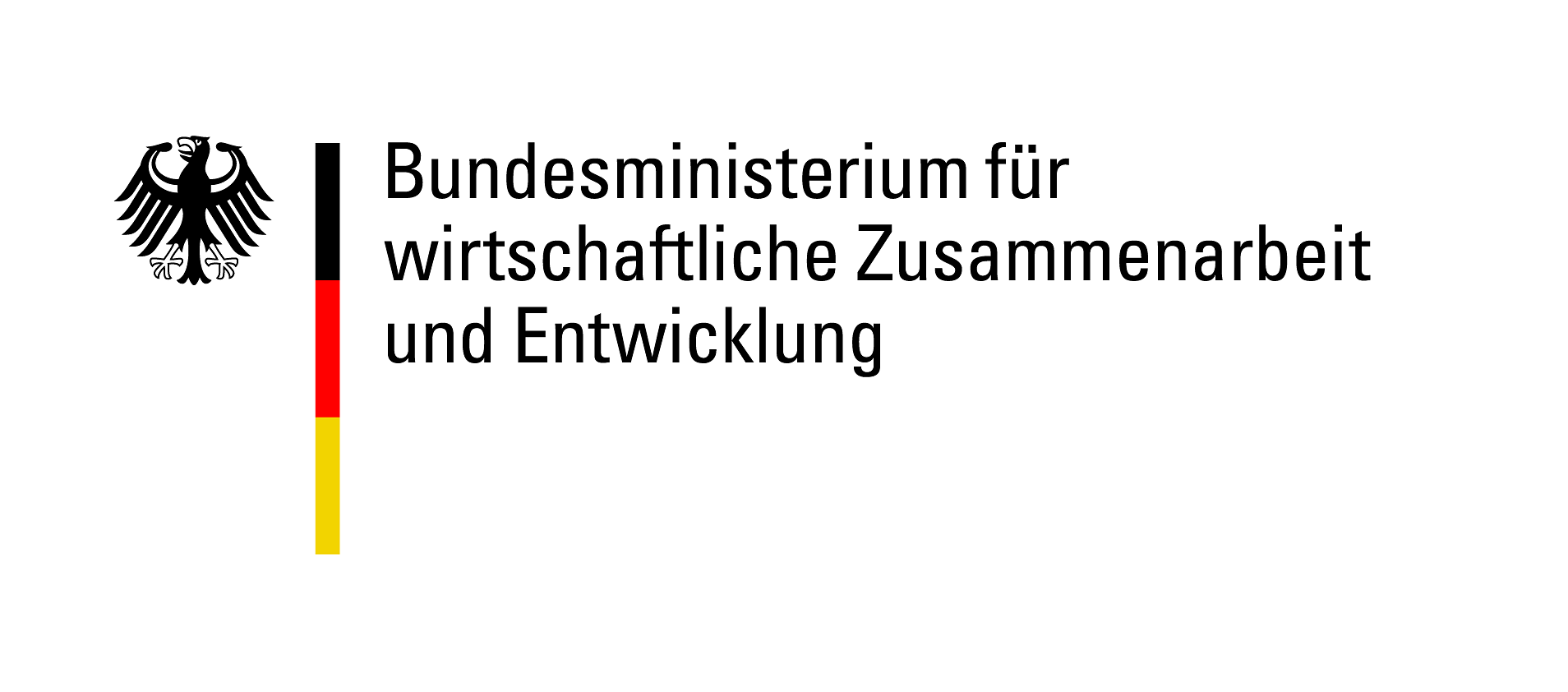 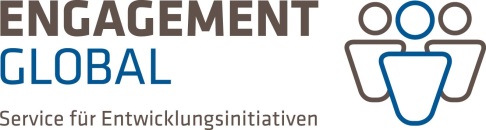 Engagement Global gGmbHAfrican-German Youth Office (AGYO)Friedrich-Ebert-Allee 4053113 Bonn 
GermanyProject application for a youth exchange project Application to Engagement Global gGmbH for a grant funded by the Federal Ministry for Economic Cooperation and Development (BMZ)under the Teams up! Youth Exchange for Sustainable Development programmePlease consult the guide on how to compete project funding applications  1. Details of partner organisations 2. Details of partnership3. Basic project information4. Details of persons involved in project 5. Project objectives6. Sustainability, documentation and long-term impact of project7. Educational plan 8. ChecklistPlease make sure the application and its annexes include all the required information and check them off below:	Schedules for each project phase		Preparation phase in Germany and partner country		Outbound visit		Interim phase in Germany and partner country		Return visit		Follow-up phase in Germany and partner countryPlease use Section 7 of this document or the latest version of the “Programme schedule” template on our website to draw up schedules.	Binding financing planPlease use the latest version of the “Financing plan” template on our website to draw up your plan. Send the document to us as a PDF (not scanned) by email and post. 	Additional partnersPlease submit this annex document if you are planning to work with additional partners. Please use the latest version of the “Additional partners” template on our website to draw up this document.9. General information and declarationsThis application may be forwarded to the BMZ and the BMZ may disclose in confidence to the German Bundestag’s Budget Committee the name of the applicant organisation and the amount and purpose of the grant in individual cases where the Budget Committee requests this information. You undertake to give the BMZ or persons authorised to conduct audits unrestricted access to documents for the purpose of assessment and review and to allow them to visit projects. You must make available to Engagement Global gGmbH any images, project reports, accounts, documentation etc. produced in connection with the project. We have taken note of Engagement Global gGmbH’s “Information on data processing” (https://www.engagement-global.de/datenverarbeitung.html)  We consent to Engagement Global gGmbH, Friedrich-Ebert-Allee 40, 53113 Bonn, Germany, in its capacity as the controller as per the European General Data Protection Regulation (GDPR) and the Federal Data Protection Act (BDSG), processing and disseminating the material we provide (images, project reports, documentation, etc.) for the purposes of PR work for the AGYO.We consent to Engagement Global gGmbH using materials produced in relation to ourselves and materials we provide ourselves for the AGYO’s PR activities, for example, in its publications, on its website and in its social media channels. We are aware that this may also involve the material being forwarded to third parties, the Federal Ministry for Economic Cooperation and Development and the partner organisations/service providers to the extent required by the stated purpose.We can revoke this declaration of consent with future effect at any time and without having to cite reasons by sending an email to datenschutz@engagement-global.de. This does not affect the legality of the processing that takes place prior to revocation. If we revoke our consent, our materials may no longer be forwarded or processed.  We consent						 We do not consentWe consent to Engagement Global gGmbH, Friedrich-Ebert-Allee 40, 53113 Bonn, Germany, in its capacity as the controller as per the European General Data Protection Regulation (GDPR) and the Federal Data Protection Act (BDSG)  processing and disseminating the details of our organisation (name and country) and of the project (selected SDG, project duration, project description in Section 3.7) on the Engagement Global gGmbH and AGYO websites. We consent to Engagement Global gGmbH using materials produced in relation to ourselves and data we provide ourselves for the AGYO’s PR activities, for example, in its publications, on its website and in its social media channels. We are aware that this may also involve the material being forwarded to third parties, the Federal Ministry for Economic Cooperation and Development and the partner organisations/service providers to the extent required by the stated purpose.We can revoke this declaration of consent with future effect at any time and without having to cite reasons by sending an email to datenschutz@engagement-global.de. This does not affect the legality of the processing that takes place prior to revocation. If we revoke our consent, our materials may no longer be forwarded or processed.  We consent						 We do not consentWe hereby confirm that the planned project cannot be carried out without funding from Engagement Global gGmbH/BMZ.We hereby confirm that no other funding has been applied for or approved for the project for which this application is made.The project will not result in any subsequent expenses that cannot be covered by our own funds.Please place a cross next to the relevant statement below	We are entitled to deduct input tax.	We are entitled to deduct input tax to a limited degree.	We are not entitled to deduct input tax.We confirm that the project for which the grant has been applied for has not yet started.OrganisationProject partner in GermanyProject partner in partner country1. Authorisation to apply following implementing organisation assessment received on Not necessary2. Name of applicant organisation3. Address 4. Tel.+     +     5. Email:6. Websitewww.     www.     Contact person(s) for project7. Title, surname     ,           ,      8. First name(s)9. Tel.:+     +     10. Email:11. Fax:+     +     1. Since when have the project partners been in contact?(Please enclose the official declaration of partnership here if there is one.) Contact established specifically for this project Since:  2. How did the project partnership come about? What joint activities (3 max.) have been implemented? 1. Title      , from  to , country      , number of participants      , brief description       2. Title      , from  to , country      , number of participants      , brief description      3. Title      , from  to , country      , number of participants      , brief description      1. Title of the project2. Total duration3. Duration and location of first exchange visit4. Duration and location of second exchange visitFrom  to From  to , place       country      From  to , place       country      5. Which of the 17 Sustainable Development Goals does the project focus on?6. Which specific issue, which must be clearly linked to your selected SDG, do you intend to address on the project?7. Summary of project (max. 500 characters).1. Group leaders1. Group leaders1. Group leaders1. Group leaders1. Group leaders1. Group leaders1. Group leaders1. Group leaders1. Group leaders1. Group leadersGerman project partnerGerman project partnerGerman project partnerGerman project partnerProject partner in partner countryProject partner in partner countryProject partner in partner countryWhat qualifications to the group leaders have? How are the roles and tasks divided between the individual leaders? What qualifications to the group leaders have? How are the roles and tasks divided between the individual leaders? What qualifications to the group leaders have? How are the roles and tasks divided between the individual leaders? 2. Anticipated group make-up2. Anticipated group make-up2. Anticipated group make-up2. Anticipated group make-up2. Anticipated group make-up2. Anticipated group make-up2. Anticipated group make-up2. Anticipated group make-up2. Anticipated group make-up2. Anticipated group make-upNumber of participants Number of participants Number of participants Number of participants Number of participants Number of participants Number of participants Number of group leadersTotal (participants and group leaders)16-18 years of age19-27 years of age19-27 years of age19-27 years of age28-30 years of ageTotal numberTotal numberNumber of group leadersTotal (participants and group leaders)GermanyPartner countryTotalTotalTotalTotalTotalTotalTotalTotalTotal3. If age structure or group size (5 min. and 10 max.) are different to those specified in the funding guideline, please state the reasons here.3. If age structure or group size (5 min. and 10 max.) are different to those specified in the funding guideline, please state the reasons here.3. If age structure or group size (5 min. and 10 max.) are different to those specified in the funding guideline, please state the reasons here.3. If age structure or group size (5 min. and 10 max.) are different to those specified in the funding guideline, please state the reasons here.4. Do the groups already exist or will they be created for the project? In the latter case, what criteria will be used to select participants?4. Do the groups already exist or will they be created for the project? In the latter case, what criteria will be used to select participants?4. Do the groups already exist or will they be created for the project? In the latter case, what criteria will be used to select participants?5. How will participant diversity (e.g. language, religion, impairment, gender, sexuality and education) be ensured when deciding the make-up of the groups? 5. How will participant diversity (e.g. language, religion, impairment, gender, sexuality and education) be ensured when deciding the make-up of the groups? 5. How will participant diversity (e.g. language, religion, impairment, gender, sexuality and education) be ensured when deciding the make-up of the groups? 6. What specific needs arise from the make-up of the group and how do you plan to cater for them? 6. What specific needs arise from the make-up of the group and how do you plan to cater for them? 6. What specific needs arise from the make-up of the group and how do you plan to cater for them? 7. What measures do you intend to take to ensure successful (digital) communication in all phases between participants, group leaders and project partners from the participating countries?7. What measures do you intend to take to ensure successful (digital) communication in all phases between participants, group leaders and project partners from the participating countries?7. What measures do you intend to take to ensure successful (digital) communication in all phases between participants, group leaders and project partners from the participating countries?1. Please state the objectives based on the issue you cited in 3.6.1. Please state the objectives based on the issue you cited in 3.6.1. Please state the objectives based on the issue you cited in 3.6.Objective 1Objective 1Objective 1IndicatorsIndicatorsToolsObjective 2Objective 2Objective 2IndicatorsIndicatorsToolsObjective 3Objective 3Objective 3IndicatorsIndicatorsTools2. What is/are the (direct/indirect) target groups of the project? 3. What specific change is the project intended to create for the target group(s)? (E.g. new knowledge, skills, courses of action).Please answer this question in relation toa) participantsb) group leadersc) the partnershipa) Participantsb) Group leadersc) The partnershipa) Participantsb) Group leadersc) The partnership1. How will it be ensured that the project is implemented in a resource-friendly way?2. How will the implementation of the project and the results of each of its phases be documented? 3. How will the project results be disseminated in the long term and after its completion?  4. How will the participants be given motivation and connected with one another so that they can continue their civic engagement after the project ends? 5. Please describe any other participant activities that might arise as a result of the project.1. Preparation phase1. Preparation phase1. Preparation phase1. Preparation phase1. Preparation phase1. Preparation phase1. Preparation phase1. Preparation phasePreparation in GermanyPreparation in GermanyPreparation in GermanyPreparation in partner countryPreparation in partner country1. What are your aims for the participants, group leaders and the project partnership in the preparation phase? Please give specific questions concerning the project topic, measurable aims and expected outcomes 1. What are your aims for the participants, group leaders and the project partnership in the preparation phase? Please give specific questions concerning the project topic, measurable aims and expected outcomes 1. What are your aims for the participants, group leaders and the project partnership in the preparation phase? Please give specific questions concerning the project topic, measurable aims and expected outcomes a) Participantsb) Group leadersc) Project partnershipa) Participantsb) Group leadersc) Project partnershipa) Participantsb) Group leadersc) Project partnershipa) Participantsb) Group leadersc) Project partnershipa) Participantsb) Group leadersc) Project partnership2. Schedule for preparation phasePlease describe how the following aspects are to be taken into account: a) Organisational matters:  visa applications, preventive healthcare, security, culture/politics/society in the partner countryb) Creating awareness of intercultural/international aspects and one’s own standpointc) Introduction to the SDG topic selected for the project d) (Digital) interaction between the partner groupsIf necessary, additional rows can be added to the table. Alternatively, you can submit the schedules in separate documents. To do so, please use the template documents provided on our website. 2. Schedule for preparation phasePlease describe how the following aspects are to be taken into account: a) Organisational matters:  visa applications, preventive healthcare, security, culture/politics/society in the partner countryb) Creating awareness of intercultural/international aspects and one’s own standpointc) Introduction to the SDG topic selected for the project d) (Digital) interaction between the partner groupsIf necessary, additional rows can be added to the table. Alternatively, you can submit the schedules in separate documents. To do so, please use the template documents provided on our website. 2. Schedule for preparation phasePlease describe how the following aspects are to be taken into account: a) Organisational matters:  visa applications, preventive healthcare, security, culture/politics/society in the partner countryb) Creating awareness of intercultural/international aspects and one’s own standpointc) Introduction to the SDG topic selected for the project d) (Digital) interaction between the partner groupsIf necessary, additional rows can be added to the table. Alternatively, you can submit the schedules in separate documents. To do so, please use the template documents provided on our website. 2. Schedule for preparation phasePlease describe how the following aspects are to be taken into account: a) Organisational matters:  visa applications, preventive healthcare, security, culture/politics/society in the partner countryb) Creating awareness of intercultural/international aspects and one’s own standpointc) Introduction to the SDG topic selected for the project d) (Digital) interaction between the partner groupsIf necessary, additional rows can be added to the table. Alternatively, you can submit the schedules in separate documents. To do so, please use the template documents provided on our website. 2. Schedule for preparation phasePlease describe how the following aspects are to be taken into account: a) Organisational matters:  visa applications, preventive healthcare, security, culture/politics/society in the partner countryb) Creating awareness of intercultural/international aspects and one’s own standpointc) Introduction to the SDG topic selected for the project d) (Digital) interaction between the partner groupsIf necessary, additional rows can be added to the table. Alternatively, you can submit the schedules in separate documents. To do so, please use the template documents provided on our website. 2. Schedule for preparation phasePlease describe how the following aspects are to be taken into account: a) Organisational matters:  visa applications, preventive healthcare, security, culture/politics/society in the partner countryb) Creating awareness of intercultural/international aspects and one’s own standpointc) Introduction to the SDG topic selected for the project d) (Digital) interaction between the partner groupsIf necessary, additional rows can be added to the table. Alternatively, you can submit the schedules in separate documents. To do so, please use the template documents provided on our website. 2. Schedule for preparation phasePlease describe how the following aspects are to be taken into account: a) Organisational matters:  visa applications, preventive healthcare, security, culture/politics/society in the partner countryb) Creating awareness of intercultural/international aspects and one’s own standpointc) Introduction to the SDG topic selected for the project d) (Digital) interaction between the partner groupsIf necessary, additional rows can be added to the table. Alternatively, you can submit the schedules in separate documents. To do so, please use the template documents provided on our website. 2. Schedule for preparation phasePlease describe how the following aspects are to be taken into account: a) Organisational matters:  visa applications, preventive healthcare, security, culture/politics/society in the partner countryb) Creating awareness of intercultural/international aspects and one’s own standpointc) Introduction to the SDG topic selected for the project d) (Digital) interaction between the partner groupsIf necessary, additional rows can be added to the table. Alternatively, you can submit the schedules in separate documents. To do so, please use the template documents provided on our website. Activities in partner countryActivities in partner countryActivities in partner countryActivities in partner countryActivities in partner countryActivities in partner countryActivities in partner countryActivities in partner countryDayHoursPlanned activityPlanned activityAimTopic coveredTopic coveredMethod/materialActivities in GermanyActivities in GermanyActivities in GermanyActivities in GermanyActivities in GermanyActivities in GermanyActivities in GermanyActivities in GermanyDayHoursPlanned activityPlanned activityAimTopic coveredTopic coveredMethod/material3. Additional comments on the implementation of the preparation phase3. Additional comments on the implementation of the preparation phase3. Additional comments on the implementation of the preparation phase3. Additional comments on the implementation of the preparation phase3. Additional comments on the implementation of the preparation phase3. Additional comments on the implementation of the preparation phase3. Additional comments on the implementation of the preparation phase3. Additional comments on the implementation of the preparation phase2. Outbound visit2. Outbound visit2. Outbound visit2. Outbound visit2. Outbound visit2. Outbound visit1. What are your aims for the participants, group leaders and the project partnership during the outbound visit?Please give specific questions concerning the project topic, measurable aims and expected outcomes 1. What are your aims for the participants, group leaders and the project partnership during the outbound visit?Please give specific questions concerning the project topic, measurable aims and expected outcomes 1. What are your aims for the participants, group leaders and the project partnership during the outbound visit?Please give specific questions concerning the project topic, measurable aims and expected outcomes a) Participantsb) Group leadersc) Project partnershipa) Participantsb) Group leadersc) Project partnershipa) Participantsb) Group leadersc) Project partnership2. Schedule for outbound visitPlease explain the following aspects in the schedule:a) How the two countries’ groups will interact b) How the visit will focus on the selected SDG c) Which days are project days and which ones are days off The exchange visits last at least 14 days (plus time for travel to and from the destination) and no more than 30 days. Please add extra rows if needed. You can also submit the schedule in a separate document. To do so, please use the template documents provided on our website.2. Schedule for outbound visitPlease explain the following aspects in the schedule:a) How the two countries’ groups will interact b) How the visit will focus on the selected SDG c) Which days are project days and which ones are days off The exchange visits last at least 14 days (plus time for travel to and from the destination) and no more than 30 days. Please add extra rows if needed. You can also submit the schedule in a separate document. To do so, please use the template documents provided on our website.2. Schedule for outbound visitPlease explain the following aspects in the schedule:a) How the two countries’ groups will interact b) How the visit will focus on the selected SDG c) Which days are project days and which ones are days off The exchange visits last at least 14 days (plus time for travel to and from the destination) and no more than 30 days. Please add extra rows if needed. You can also submit the schedule in a separate document. To do so, please use the template documents provided on our website.2. Schedule for outbound visitPlease explain the following aspects in the schedule:a) How the two countries’ groups will interact b) How the visit will focus on the selected SDG c) Which days are project days and which ones are days off The exchange visits last at least 14 days (plus time for travel to and from the destination) and no more than 30 days. Please add extra rows if needed. You can also submit the schedule in a separate document. To do so, please use the template documents provided on our website.2. Schedule for outbound visitPlease explain the following aspects in the schedule:a) How the two countries’ groups will interact b) How the visit will focus on the selected SDG c) Which days are project days and which ones are days off The exchange visits last at least 14 days (plus time for travel to and from the destination) and no more than 30 days. Please add extra rows if needed. You can also submit the schedule in a separate document. To do so, please use the template documents provided on our website.2. Schedule for outbound visitPlease explain the following aspects in the schedule:a) How the two countries’ groups will interact b) How the visit will focus on the selected SDG c) Which days are project days and which ones are days off The exchange visits last at least 14 days (plus time for travel to and from the destination) and no more than 30 days. Please add extra rows if needed. You can also submit the schedule in a separate document. To do so, please use the template documents provided on our website.Day 1 Day 1 Day 1 Day 1 Day 1 Day 1 HoursPlanned activityAimAimTopic coveredMethod/materialArrivalDay 2Day 2Day 2Day 2Day 2Day 2Day 3Day 3Day 3Day 3Day 3Day 3Day 4Day 4Day 4Day 4Day 4Day 4Day 5 Day 5 Day 5 Day 5 Day 5 Day 5 Day 6Day 6Day 6Day 6Day 6Day 6Day 7Day 7Day 7Day 7Day 7Day 7Day 8Day 8Day 8Day 8Day 8Day 8Day 9 Day 9 Day 9 Day 9 Day 9 Day 9 Day 10Day 10Day 10Day 10Day 10Day 10Day 11Day 11Day 11Day 11Day 11Day 11Day 12Day 12Day 12Day 12Day 12Day 12Day 13Day 13Day 13Day 13Day 13Day 13Day 14Day 14Day 14Day 14Day 14Day 14Day 15Day 15Day 15Day 15Day 15Day 15Day 16+ (add more rows if needed)Day 16+ (add more rows if needed)Day 16+ (add more rows if needed)Day 16+ (add more rows if needed)Day 16+ (add more rows if needed)Day 16+ (add more rows if needed)Departure3. Additional comments on the implementation of the outbound visit3. Additional comments on the implementation of the outbound visit3. Additional comments on the implementation of the outbound visit3. Additional comments on the implementation of the outbound visit3. Additional comments on the implementation of the outbound visit3. Additional comments on the implementation of the outbound visit3. Additional comments on the implementation of the outbound visit3. Interim phase3. Interim phase3. Interim phase3. Interim phase3. Interim phase3. Interim phase3. Interim phase3. Interim phaseInterim phase in GermanyInterim phase in GermanyInterim phase in GermanyInterim phase in partner countryInterim phase in partner country1. What are your aims for the participants, group leaders and the project partnership in the interim phase?Please give specific questions concerning the project topic, measurable aims and expected outcomes 1. What are your aims for the participants, group leaders and the project partnership in the interim phase?Please give specific questions concerning the project topic, measurable aims and expected outcomes 1. What are your aims for the participants, group leaders and the project partnership in the interim phase?Please give specific questions concerning the project topic, measurable aims and expected outcomes a) Participantsb) Group leadersc) Project partnershipa) Participantsb) Group leadersc) Project partnershipa) Participantsb) Group leadersc) Project partnershipa) Participantsb) Group leadersc) Project partnershipa) Participantsb) Group leadersc) Project partnership2. Schedule for interim phasePlease explain the following aspects in the schedule:a) Continued work on the SDG topic selected for the projectb) Follow-up work on the outbound visitc) Preparation for the return visitd) (Digital) interaction between the partner groupsIf necessary, additional rows can be added to the table. You can also submit the schedules in separate documents. To do so, please use the template documents provided on our website.2. Schedule for interim phasePlease explain the following aspects in the schedule:a) Continued work on the SDG topic selected for the projectb) Follow-up work on the outbound visitc) Preparation for the return visitd) (Digital) interaction between the partner groupsIf necessary, additional rows can be added to the table. You can also submit the schedules in separate documents. To do so, please use the template documents provided on our website.2. Schedule for interim phasePlease explain the following aspects in the schedule:a) Continued work on the SDG topic selected for the projectb) Follow-up work on the outbound visitc) Preparation for the return visitd) (Digital) interaction between the partner groupsIf necessary, additional rows can be added to the table. You can also submit the schedules in separate documents. To do so, please use the template documents provided on our website.2. Schedule for interim phasePlease explain the following aspects in the schedule:a) Continued work on the SDG topic selected for the projectb) Follow-up work on the outbound visitc) Preparation for the return visitd) (Digital) interaction between the partner groupsIf necessary, additional rows can be added to the table. You can also submit the schedules in separate documents. To do so, please use the template documents provided on our website.2. Schedule for interim phasePlease explain the following aspects in the schedule:a) Continued work on the SDG topic selected for the projectb) Follow-up work on the outbound visitc) Preparation for the return visitd) (Digital) interaction between the partner groupsIf necessary, additional rows can be added to the table. You can also submit the schedules in separate documents. To do so, please use the template documents provided on our website.2. Schedule for interim phasePlease explain the following aspects in the schedule:a) Continued work on the SDG topic selected for the projectb) Follow-up work on the outbound visitc) Preparation for the return visitd) (Digital) interaction between the partner groupsIf necessary, additional rows can be added to the table. You can also submit the schedules in separate documents. To do so, please use the template documents provided on our website.2. Schedule for interim phasePlease explain the following aspects in the schedule:a) Continued work on the SDG topic selected for the projectb) Follow-up work on the outbound visitc) Preparation for the return visitd) (Digital) interaction between the partner groupsIf necessary, additional rows can be added to the table. You can also submit the schedules in separate documents. To do so, please use the template documents provided on our website.2. Schedule for interim phasePlease explain the following aspects in the schedule:a) Continued work on the SDG topic selected for the projectb) Follow-up work on the outbound visitc) Preparation for the return visitd) (Digital) interaction between the partner groupsIf necessary, additional rows can be added to the table. You can also submit the schedules in separate documents. To do so, please use the template documents provided on our website.Activities in partner countryActivities in partner countryActivities in partner countryActivities in partner countryActivities in partner countryActivities in partner countryActivities in partner countryActivities in partner countryDayHoursPlanned activityPlanned activityAimTopic coveredTopic coveredMethod/materialActivities in GermanyActivities in GermanyActivities in GermanyActivities in GermanyActivities in GermanyActivities in GermanyActivities in GermanyActivities in GermanyDayHoursPlanned activityPlanned activityAimTopic coveredTopic coveredMethod/material3. Additional comments on the implementation of the interim phase3. Additional comments on the implementation of the interim phase3. Additional comments on the implementation of the interim phase3. Additional comments on the implementation of the interim phase3. Additional comments on the implementation of the interim phase3. Additional comments on the implementation of the interim phase3. Additional comments on the implementation of the interim phase3. Additional comments on the implementation of the interim phase4. Return visit4. Return visit4. Return visit4. Return visit4. Return visit4. Return visit1. What are your aims for the participants, group leaders and the project partnership during the return visit?Please give specific questions concerning the project topic, measurable aims and expected outcomes 1. What are your aims for the participants, group leaders and the project partnership during the return visit?Please give specific questions concerning the project topic, measurable aims and expected outcomes 1. What are your aims for the participants, group leaders and the project partnership during the return visit?Please give specific questions concerning the project topic, measurable aims and expected outcomes a) Participantsb) Group leadersc) Project partnershipa) Participantsb) Group leadersc) Project partnershipa) Participantsb) Group leadersc) Project partnership2. Schedule for return visitPlease explain the following aspects in the schedule:a) How the two countries’ groups will interactb) How the visit will focus on the selected SDG c) Which days are project days and which ones are days offThe exchange visits last at least 14 days (plus time for travel to and from the destination) and no more than 30 days. Please add extra rows if needed. You can also submit the schedule in a separate document. Please make sure that the schedule contains all the required information; you can find template documents on our website. 2. Schedule for return visitPlease explain the following aspects in the schedule:a) How the two countries’ groups will interactb) How the visit will focus on the selected SDG c) Which days are project days and which ones are days offThe exchange visits last at least 14 days (plus time for travel to and from the destination) and no more than 30 days. Please add extra rows if needed. You can also submit the schedule in a separate document. Please make sure that the schedule contains all the required information; you can find template documents on our website. 2. Schedule for return visitPlease explain the following aspects in the schedule:a) How the two countries’ groups will interactb) How the visit will focus on the selected SDG c) Which days are project days and which ones are days offThe exchange visits last at least 14 days (plus time for travel to and from the destination) and no more than 30 days. Please add extra rows if needed. You can also submit the schedule in a separate document. Please make sure that the schedule contains all the required information; you can find template documents on our website. 2. Schedule for return visitPlease explain the following aspects in the schedule:a) How the two countries’ groups will interactb) How the visit will focus on the selected SDG c) Which days are project days and which ones are days offThe exchange visits last at least 14 days (plus time for travel to and from the destination) and no more than 30 days. Please add extra rows if needed. You can also submit the schedule in a separate document. Please make sure that the schedule contains all the required information; you can find template documents on our website. 2. Schedule for return visitPlease explain the following aspects in the schedule:a) How the two countries’ groups will interactb) How the visit will focus on the selected SDG c) Which days are project days and which ones are days offThe exchange visits last at least 14 days (plus time for travel to and from the destination) and no more than 30 days. Please add extra rows if needed. You can also submit the schedule in a separate document. Please make sure that the schedule contains all the required information; you can find template documents on our website. 2. Schedule for return visitPlease explain the following aspects in the schedule:a) How the two countries’ groups will interactb) How the visit will focus on the selected SDG c) Which days are project days and which ones are days offThe exchange visits last at least 14 days (plus time for travel to and from the destination) and no more than 30 days. Please add extra rows if needed. You can also submit the schedule in a separate document. Please make sure that the schedule contains all the required information; you can find template documents on our website. Day 1 Day 1 Day 1 Day 1 Day 1 Day 1 HoursPlanned activityAimAimTopic coveredMethod/materialArrivalDay 2Day 2Day 2Day 2Day 2Day 2Day 3Day 3Day 3Day 3Day 3Day 3Day 4Day 4Day 4Day 4Day 4Day 4Day 5 Day 5 Day 5 Day 5 Day 5 Day 5 Day 6Day 6Day 6Day 6Day 6Day 6Day 7Day 7Day 7Day 7Day 7Day 7Day 8Day 8Day 8Day 8Day 8Day 8Day 9 Day 9 Day 9 Day 9 Day 9 Day 9 Day 10Day 10Day 10Day 10Day 10Day 10Day 11Day 11Day 11Day 11Day 11Day 11Day 12Day 12Day 12Day 12Day 12Day 12Day 13Day 13Day 13Day 13Day 13Day 13Day 14Day 14Day 14Day 14Day 14Day 14Day 15Day 15Day 15Day 15Day 15Day 15Day 16+ (add more rows if needed)Day 16+ (add more rows if needed)Day 16+ (add more rows if needed)Day 16+ (add more rows if needed)Day 16+ (add more rows if needed)Day 16+ (add more rows if needed)Departure3. Additional comments on the implementation of the return visit3. Additional comments on the implementation of the return visit3. Additional comments on the implementation of the return visit3. Additional comments on the implementation of the return visit3. Additional comments on the implementation of the return visit3. Additional comments on the implementation of the return visit3. Additional comments on the implementation of the return visit5. Follow-up phase5. Follow-up phase5. Follow-up phase5. Follow-up phase5. Follow-up phase5. Follow-up phase5. Follow-up phase5. Follow-up phaseFollow-up phase in GermanyFollow-up phase in GermanyFollow-up phase in GermanyFollow-up phase in partner countryFollow-up phase in partner country1. What are your aims for the participants, group leaders and the project partnership in the follow-up phase?Please give specific questions concerning the project topic, measurable aims and expected outcomes 1. What are your aims for the participants, group leaders and the project partnership in the follow-up phase?Please give specific questions concerning the project topic, measurable aims and expected outcomes 1. What are your aims for the participants, group leaders and the project partnership in the follow-up phase?Please give specific questions concerning the project topic, measurable aims and expected outcomes a) Participantsb) Group leadersc) Project partnershipa) Participantsb) Group leadersc) Project partnershipa) Participantsb) Group leadersc) Project partnershipa) Participantsb) Group leadersc) Project partnershipa) Participantsb) Group leadersc) Project partnership2. Schedule for follow-up phasePlease explain the following aspects in the schedule:a) What follow-up work will be done regarding the return visitb) How the overall project will be reflected onc) How the overall project is to be evaluated and documentedd) How the partner groups will interact (digitally)If necessary, additional rows can be added to the table. You can also submit the schedules in separate documents. To do so, please use the template documents provided on our website.2. Schedule for follow-up phasePlease explain the following aspects in the schedule:a) What follow-up work will be done regarding the return visitb) How the overall project will be reflected onc) How the overall project is to be evaluated and documentedd) How the partner groups will interact (digitally)If necessary, additional rows can be added to the table. You can also submit the schedules in separate documents. To do so, please use the template documents provided on our website.2. Schedule for follow-up phasePlease explain the following aspects in the schedule:a) What follow-up work will be done regarding the return visitb) How the overall project will be reflected onc) How the overall project is to be evaluated and documentedd) How the partner groups will interact (digitally)If necessary, additional rows can be added to the table. You can also submit the schedules in separate documents. To do so, please use the template documents provided on our website.2. Schedule for follow-up phasePlease explain the following aspects in the schedule:a) What follow-up work will be done regarding the return visitb) How the overall project will be reflected onc) How the overall project is to be evaluated and documentedd) How the partner groups will interact (digitally)If necessary, additional rows can be added to the table. You can also submit the schedules in separate documents. To do so, please use the template documents provided on our website.2. Schedule for follow-up phasePlease explain the following aspects in the schedule:a) What follow-up work will be done regarding the return visitb) How the overall project will be reflected onc) How the overall project is to be evaluated and documentedd) How the partner groups will interact (digitally)If necessary, additional rows can be added to the table. You can also submit the schedules in separate documents. To do so, please use the template documents provided on our website.2. Schedule for follow-up phasePlease explain the following aspects in the schedule:a) What follow-up work will be done regarding the return visitb) How the overall project will be reflected onc) How the overall project is to be evaluated and documentedd) How the partner groups will interact (digitally)If necessary, additional rows can be added to the table. You can also submit the schedules in separate documents. To do so, please use the template documents provided on our website.2. Schedule for follow-up phasePlease explain the following aspects in the schedule:a) What follow-up work will be done regarding the return visitb) How the overall project will be reflected onc) How the overall project is to be evaluated and documentedd) How the partner groups will interact (digitally)If necessary, additional rows can be added to the table. You can also submit the schedules in separate documents. To do so, please use the template documents provided on our website.2. Schedule for follow-up phasePlease explain the following aspects in the schedule:a) What follow-up work will be done regarding the return visitb) How the overall project will be reflected onc) How the overall project is to be evaluated and documentedd) How the partner groups will interact (digitally)If necessary, additional rows can be added to the table. You can also submit the schedules in separate documents. To do so, please use the template documents provided on our website.Activities in partner countryActivities in partner countryActivities in partner countryActivities in partner countryActivities in partner countryActivities in partner countryActivities in partner countryActivities in partner countryDayHoursPlanned activityPlanned activityAimTopic coveredTopic coveredMethod/material Activities in GermanyActivities in GermanyActivities in GermanyActivities in GermanyActivities in GermanyActivities in GermanyActivities in GermanyActivities in GermanyDayHoursPlanned activityPlanned activityAimTopic coveredTopic coveredMethod/material3. Additional comments on the implementation of the follow-up phase3. Additional comments on the implementation of the follow-up phase3. Additional comments on the implementation of the follow-up phase3. Additional comments on the implementation of the follow-up phase3. Additional comments on the implementation of the follow-up phase3. Additional comments on the implementation of the follow-up phase3. Additional comments on the implementation of the follow-up phase3. Additional comments on the implementation of the follow-up phasePlace and date of signature, legally binding signature of authorised signatory or person authorised by law/applicant organisations’ regulations to act as a representativePlace and date of signature, signatureof project partner’s authorised signatory